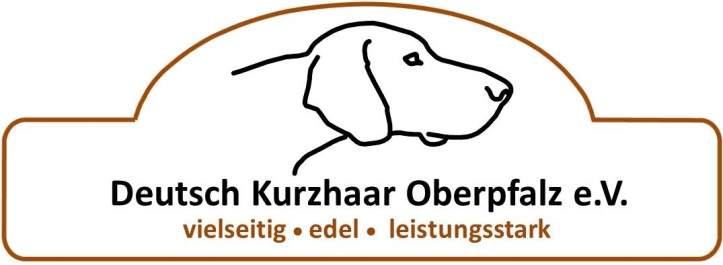 Einladung zur Verbandsschweißprüfung ( VSwP) 20 Std. Fährteam Sonntag, den 03. Juni  2018des Vereins Deutsch Kurzhaar Oberpfalz e.V. bei 92548 SchwarzachZusammenkunft: 		Sonntag, 03. Juni um 9.00 Uhr, Landgasthof Schieder, Schlossstraße 3, 92548 Altfalter - SchwarzachPrüfungsleiter: Wilhelm Schutzeichel, Am Ödgarten 1, 92548 Schwarzach -. Altfalter 
Tel.: 0 94 35 / 31 81Meldeformulare:  sind auf der Homepage vom JGHV – Formblatt1 - im Internet herunterzuladen. 
Die Meldungen sind im Original an den 1. Vorsitzenden Hubert Braun, Karlberg 6, 93152 Nittendorf zu schicken.

Meldegeld: Mitglieder € 100.-, Nichtmitglieder € 130.-Geprüft wird nach der derzeitigen VSwPo. Die Fährten werden mit Rehwildschweiß gespritzt.Das Meldegeld bitte gleichzeitig mit der Anmeldung auf das Konto des VereinsDeutsch Kurzhaar Oberpfalz e.V., IBAN: DE26 7505 0000 0026 7286 59 bei der Sparkasse Regensburg BIC: BYLADEM1RBG überweisen. Meldegeld ist ReugeldMeldeschluss (Ausschlussfrist): 15. April 2018.Nach diesem Termin eingehende Meldungen werden nicht mehr berücksichtigt.Die Prüfung ist auf 5 Hunde begrenzt!!